國際獅子會台灣總會(MD300)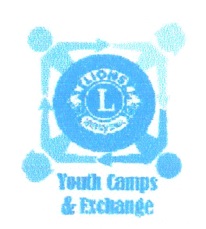          2020-2021年度夏令營 報名表 學員簽名：推薦區300        區300        區300        區家長姓名家長姓名家長姓名請浮貼一張二吋相片並另附上照片電子檔推薦分會家長姓名家長姓名家長姓名請浮貼一張二吋相片並另附上照片電子檔被推薦學員性    別性    別性    別□男  □女請浮貼一張二吋相片並另附上照片電子檔出生年月日身    高身    高身    高請浮貼一張二吋相片並另附上照片電子檔連絡電話學員手機學員手機家長電話：手機：電話：手機：電話：手機：請浮貼一張二吋相片並另附上照片電子檔電子信箱身份證字號宗    教宗    教宗    教聯絡地址申請人目前就讀學校科系/年級科系/年級科系/年級興趣或嗜好特殊才藝特殊才藝特殊才藝飲食禁忌葷食□  素食□  忌食                葷食□  素食□  忌食                葷食□  素食□  忌食                葷食□  素食□  忌食                葷食□  素食□  忌食                葷食□  素食□  忌食                葷食□  素食□  忌食                葷食□  素食□  忌食                外語能力外語能力英文□    精通□   普通□   不懂□日文□   精通□   普通□   不懂□英文□    精通□   普通□   不懂□日文□   精通□   普通□   不懂□英文□    精通□   普通□   不懂□日文□   精通□   普通□   不懂□英文□    精通□   普通□   不懂□日文□   精通□   普通□   不懂□其他外語：                           精通□   普通□其他外語：                           精通□   普通□其他外語：                           精通□   普通□其他外語：                           精通□   普通□健康情形健康情形良好□   普通□   不好□  請描述：                         過敏症狀：有□，無□有，請詳述過敏原：                  發生過敏時的症狀               症狀程度：                                    *入選學員應於參加第一次講習會，檢附公立醫院的體檢證明。良好□   普通□   不好□  請描述：                         過敏症狀：有□，無□有，請詳述過敏原：                  發生過敏時的症狀               症狀程度：                                    *入選學員應於參加第一次講習會，檢附公立醫院的體檢證明。良好□   普通□   不好□  請描述：                         過敏症狀：有□，無□有，請詳述過敏原：                  發生過敏時的症狀               症狀程度：                                    *入選學員應於參加第一次講習會，檢附公立醫院的體檢證明。良好□   普通□   不好□  請描述：                         過敏症狀：有□，無□有，請詳述過敏原：                  發生過敏時的症狀               症狀程度：                                    *入選學員應於參加第一次講習會，檢附公立醫院的體檢證明。良好□   普通□   不好□  請描述：                         過敏症狀：有□，無□有，請詳述過敏原：                  發生過敏時的症狀               症狀程度：                                    *入選學員應於參加第一次講習會，檢附公立醫院的體檢證明。良好□   普通□   不好□  請描述：                         過敏症狀：有□，無□有，請詳述過敏原：                  發生過敏時的症狀               症狀程度：                                    *入選學員應於參加第一次講習會，檢附公立醫院的體檢證明。良好□   普通□   不好□  請描述：                         過敏症狀：有□，無□有，請詳述過敏原：                  發生過敏時的症狀               症狀程度：                                    *入選學員應於參加第一次講習會，檢附公立醫院的體檢證明。良好□   普通□   不好□  請描述：                         過敏症狀：有□，無□有，請詳述過敏原：                  發生過敏時的症狀               症狀程度：                                    *入選學員應於參加第一次講習會，檢附公立醫院的體檢證明。出國經驗出國經驗有□，沒有□ ，參訪過國家：                      有□，沒有□ ，參訪過國家：                      有□，沒有□ ，參訪過國家：                      有□，沒有□ ，參訪過國家：                      有□，沒有□ ，參訪過國家：                      有□，沒有□ ，參訪過國家：                      有□，沒有□ ，參訪過國家：                      有□，沒有□ ，參訪過國家：                      YCE經驗YCE經驗1.是否參加過家長所屬區或母會青少年交換活動？□沒有  □有，日期：     年     月     日-     月     日，國家       ；2.是否參加過台灣總會青少年交換活動？□沒有  □有，日期：                   ，國家：                     1.是否參加過家長所屬區或母會青少年交換活動？□沒有  □有，日期：     年     月     日-     月     日，國家       ；2.是否參加過台灣總會青少年交換活動？□沒有  □有，日期：                   ，國家：                     1.是否參加過家長所屬區或母會青少年交換活動？□沒有  □有，日期：     年     月     日-     月     日，國家       ；2.是否參加過台灣總會青少年交換活動？□沒有  □有，日期：                   ，國家：                     1.是否參加過家長所屬區或母會青少年交換活動？□沒有  □有，日期：     年     月     日-     月     日，國家       ；2.是否參加過台灣總會青少年交換活動？□沒有  □有，日期：                   ，國家：                     1.是否參加過家長所屬區或母會青少年交換活動？□沒有  □有，日期：     年     月     日-     月     日，國家       ；2.是否參加過台灣總會青少年交換活動？□沒有  □有，日期：                   ，國家：                     1.是否參加過家長所屬區或母會青少年交換活動？□沒有  □有，日期：     年     月     日-     月     日，國家       ；2.是否參加過台灣總會青少年交換活動？□沒有  □有，日期：                   ，國家：                     1.是否參加過家長所屬區或母會青少年交換活動？□沒有  □有，日期：     年     月     日-     月     日，國家       ；2.是否參加過台灣總會青少年交換活動？□沒有  □有，日期：                   ，國家：                     1.是否參加過家長所屬區或母會青少年交換活動？□沒有  □有，日期：     年     月     日-     月     日，國家       ；2.是否參加過台灣總會青少年交換活動？□沒有  □有，日期：                   ，國家：                     家 長 簽 名     年   月   日推    薦    會會  長  簽  名年   月   日區YCE主席初 審 意 見及  簽  名年   月   日複 合 區 YCE委員會審查意見及主委簽名年   月   日